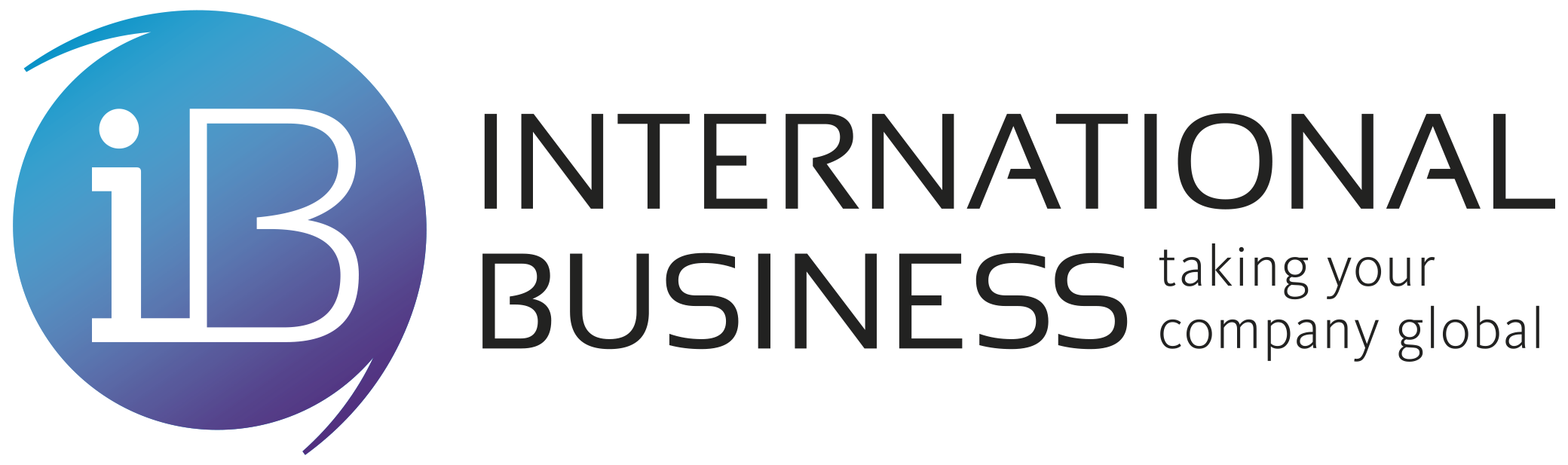 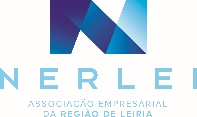 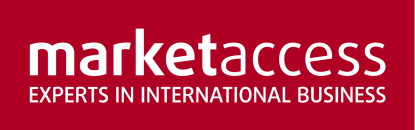 Perfil de Empresa ParticipanteMissão Empresarial ao Cazaquistão 2022Denominação da EmpresaMoradaSetor atividadeWebsiteNº funcionáriosVN 2019VN 2019 Exportação (%)Participante na missãoCargoEmailTelefoneApresentação Corporativa (6-8 slides), preferencialmente em inglês (muito importante)Por favor, anexar apresentação corporativa e/ou outros elementos de comunicação relevantes.Descrição detalhada da actividadeDescrição detalhada dos produtos e/ou serviços que a sua empresa promoverá nesta missãoMarcas representadas e/ou comercializadasPrincipais argumentos diferenciadores ou de valor acrescentado dos V/ produtos/serviçosObjetivos traçados para o mercadoJá realizou anteriormente alguma ação de prospeção neste mercado? Por favor especifique.Expectativas para esta missão comercial? Qual o perfil das empresas que pretende contactar no mercado alvo?Cargo(s) / departamento(s) preferencial do interlocutor com o qual pretende realizar o contacto comercial?Identifique empresas, ou perfil de empresas, que NÃO deseja contactarTem atualmente clientes no mercado alvo?  Se sim, por favor identifiqueSugestões de empresas com as quais gostaria de reunir no mercado alvo?Comentários e observações